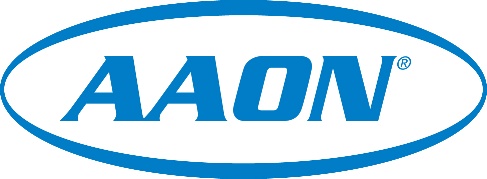 2020 Summer Teacher Externship Application(Partnership with AAON and the Oklahoma State Department of Education)ABOUT AAON: AAON, Inc. is engaged in the engineering, manufacturing, marketing and sale of air conditioning and heating equipment consisting of standard, semi-custom and custom rooftop units, chillers, packaged outdoor mechanical rooms, air handling units, makeup air units, energy recover units, condensing units, geothermal/water-source heat pumps and coils.  Since the founding of AAON in 1988, AAON has maintained a commitment to design, develop, manufacture and deliver heating and cooling products to perform beyond all expectations and demonstrate the value of AAON to our customers.  For more information, please visit www.aaon.com.PROGRAM MISSION:Our mission is to connect business leaders with teachers to transform the classroom experience, inspiring students to become the next generation of innovators.  This program places committed teachers into paid externships in companies in STEM fields so they can experience first-hand what careers might look like for their students. Through their job experiences, these teachers develop the skills and insights to make their teaching come alive in order to inspire their students. Externships serve as a professional development vehicle for teachers to learn about the industry related to their campus programs. By engaging with and in industry based practices, teachers are better able to craft curriculum that is meaningful and relevant. SCHEDULE AND COMPENSATION: June 22-26, 2020		 	9:00 AM – 5:00 PM			$15.00 hourlyPROGRAM GOALS:Career ExplorationPreparing students for the future workforce is a tremendous responsibility being placed upon the classroom teacher. This exploration requires exposing students to the skills expected from industry as a member of a global community. As STEM education becomes a topic of national importance, teachers need to increase the use of authentic learning experiences for students in the classroom. This real-world application is accomplished by giving teachers the tools and resources to continuously develop their own skills and knowledge in STEM methods, teaching techniques, and relevant use of problem solving processes. Engineering Design and 21st Century SkillsTeachers need to have experience and understanding of how 21st century skills and the engineering design process are being utilized in the corporate workforce to solve technological challenges. By using teacher externships as a professional development model, teachers gain first-hand knowledge of how companies are using the engineering design process and 21st century skills to be competitive in the workforce. The externship, along with targeted professional development, creates opportunities for improved teaching practices through increased frequency of STEM teaching techniques in the classroom.OSDE SUPPORT:The OSDE STEM Team is equipped to bring focus to the experience so that it has impact on classroom instructional practices STEM Educator Externship Expectations:Pre-Virtual Meeting - Educators participating in STEM externship will be prompted with things to look for that might connect to their STEM classroom.Weekly Inspection/Reflection Questions - Educators participating in STEM externships will respond to weekly questions that allow for reflection on the experience regarding practical application and inspection of their classroom practice.Post-Virtual Meeting - All educators participating in STEM externships will be prompted to reflect on connections to their STEM classrooms and ways in which they can share those reflections with a broader audience of educators through blog posts, podcasts or videos.EXTERNSHIP APPLICATION:Name:Date of Birth:U.S. Citizen:Home Address:School Information:Phone:E-mail:Education/Degrees:Employment/Teaching Background (# of years teaching):Previous and Current course(s) and grade level(s) taught:List any professional development, awards, research or other information you would like us to consider.List any applicable math, science, technology, vocational skills or experiences (lab research, outdoor field research, computer programming skills, mechanical and/or engineering experience, etc.)What would you like to know or learn through this externship?If offered an Externship, how do you foresee using knowledge gained in your classroom setting?Provide two references:Reference#1Reference #2Submit application to Dr. Robyn Miller at Robyn.miller@sde.ok.govApplications due by midnight on June 18, 2020. Notification of acceptance will be made by June 19, 2020.